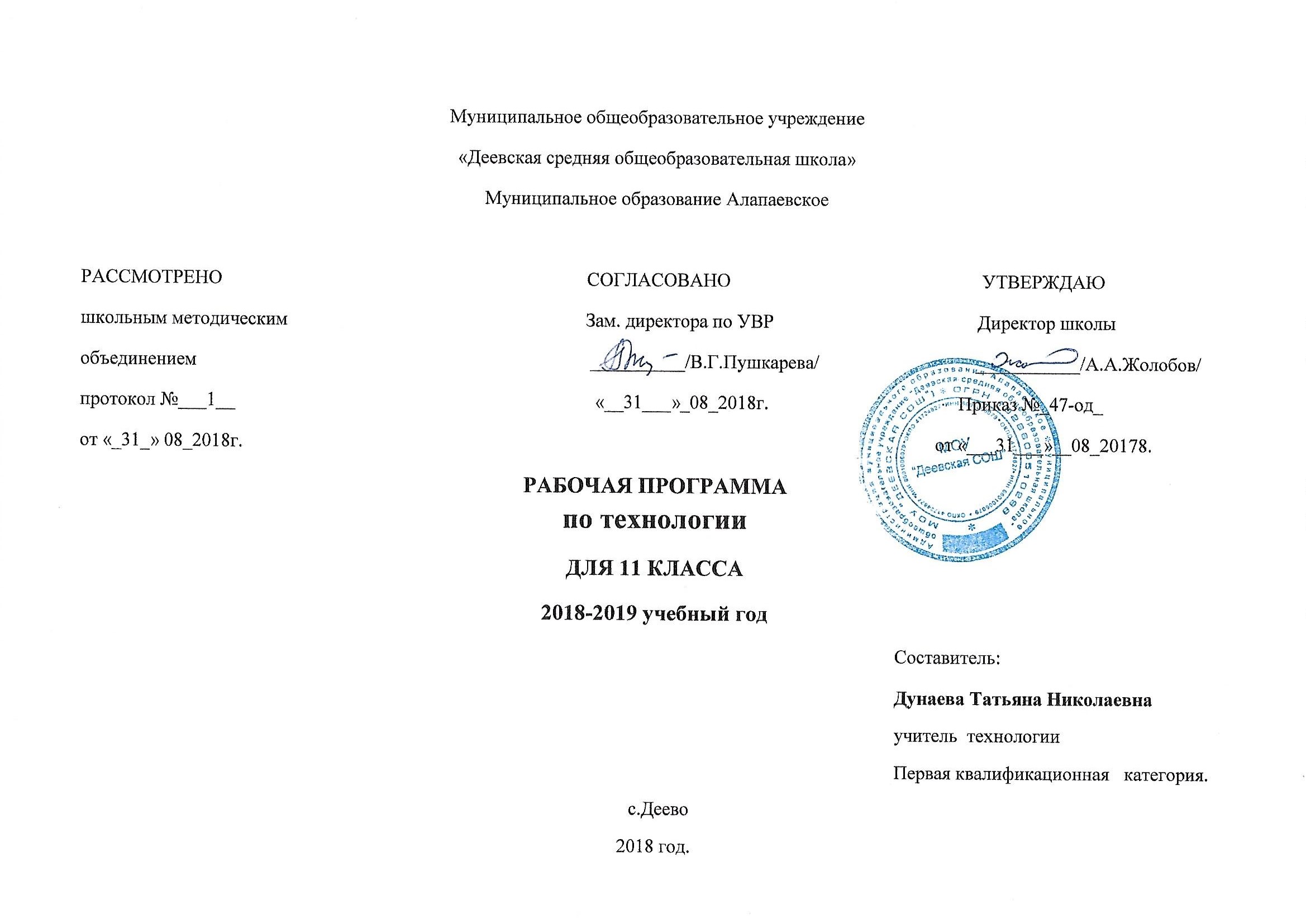 Пояснительная запискаРабочая программа по технологии для 11 класса составлена на основе Федерального компонента государственного стандарта  общего образования, примерной программы основного общего образования (среднего полного общего образования) по технологии и авторской программы В.Д.Симоненко «Технология». Нормативные документы  для составления программы:Закон  «Об образовании в Российской Федерации» от 29.12.2012 №273-ФЗ;Федеральный базисный учебный план для среднего (полного) общего образования, утвержденный приказом Министерства образования РФ № 1312 от 09.03.2004Федеральный компонент государственного образовательного  стандарта общего образования по технологии, утвержденный приказом Министерства образования РФ № 1089 от 05.03.2004Приказ Минобрнауки  России от 31 марта 2014 года № 253 "Об утверждении федеральных  перечень учебников, рекомендованных (допущенных) к использованию в образовательных учреждениях, реализующих образовательные программы общего образования и имеющих государственную аккредитацию  на 2014-15 учебный год.Приказ Министерства  образования РФ от 05.03.2004г. № 1089 "Об утверждении федерального компонента государственных стандартов начального общего, основного общего и среднего (полного) общего образования". Примерная программа  среднего общего  образования по технологии.Образовательная программа среднего (полного) общего образования МОУ "Деевская СОШ" утверждённая приказом №149/1 от 25.07.2014г.Календарный учебный график, учебный план МОУ "Деевская СОШ" на 2017 - 2018 учебный год. Устав МОУ"Деевская СОШ" Утверждён Постановлением Админитсрации муниципального образования Алапаевское от 25.08.2013г. №550Данная программа предназначена для изучения технологии в 11 классе средней общеобразовательной школы:1 час в неделю; 35 часов в год. Рабочая программа 10-11 класса включает в себя следующие разделы: «», «Производство . Труд и технологии», «Техническое творчество. Основы художественного проектирования», «Технология проектирования и создания материальных объектов и услуг», «Современное производство и профессиональное образование», «Технология решения творческих задач».Каждый раздел программы включает в себя основные теоретические сведения, практические работы и рекомендуемые объекты труда. Основной формой обучения является учебно-практическая деятельность учащихся. Приоритетными методами являются упражнения, лабораторно-практические, учебно-практические работы. Ведущей структурной моделью для организации занятий по технологии является комбинированный урок. 
Обучение старшеклассников технологии строится на основе освоения конкретных процессов преобразования и использования материалов, энергии, информации, объектов природной и социальной среды. Каждый раздел программы включает в себя основные теоретические сведения, практические работы и рекомендуемые объекты труда. Изучение материала программы, связанного с практическими работами предваряется необходимым минимумом теоретических сведений.             Основной принцип реализации программы – обучение в процессе конкретной практической деятельности, которая учитывает познавательные потребности школьников. Основными методами обучения являются упражнения, решение прикладных задач, практические и лабораторно-практические работы, моделирование и конструирование, экскурсии. В программе предусмотрено выполнение школьниками творческих или проектных работ.             Рабочая программа имеет базовый уровень и  направлена на достижение следующих целей:- освоение знаний о составляющих технологической культуры, научной организации производства и труда, методах творческой деятельности, снижении негативных последствий производственной деятельности на окружающую среду и здоровье человека, путях получения профессии и построения профессиональной карьеры;

- овладение умениями рациональной организации трудовой деятельности, проектирования и изготовления личностно или общественно значимых объектов труда с учётом эстетических и экологических требований; сопоставление профессиональных планов с состоянием здоровья, образовательным потенциалом, личностными особенностями;

- развитие технического мышления, пространственного воображения, способности к самостоятельному поиску и использованию информации для решения практических задач в сфере технологической деятельности, к анализу трудового процесса в ходе проектирования материальных объектов и услуг; к деловому сотрудничеству в процессе коллективной деятельности;- воспитание ответственного отношения к труду и результатам труда; формирование представления о технологии как части общечеловеческой культуры, её роли в общественном развитии;
- подготовка к самостоятельной деятельности на рынке труда, товаров и услуг; к продолжению обучения в системе непрерывного профессионального образования.Основными задачами образовательной области «Технология» в старшей школе на базовом уровне являются:

а) продолжение формирования культуры труда школьника;
б) развитие системы технологических знаний и трудовых умений;
в) воспитание трудовых, гражданских и патриотических качеств его личности;
г) уточнение профессиональных и жизненных планов в условиях рынка труда.

Для реализации данной программы используется следующий учебно-методический комплект и дополнительная литература:учебник: «Основы технологической культуры 10-11класс» В.Д.Симоненко «Технология 10 - 11 класс» под редакцией В.Д.Симоненко, «Вентана-Граф», 2007 г.Содержание программы.      Технология проектирования и создания материальных объектов или услуг.        Творческая проектная деятельность. 16 ч.      Планирование проектной деятельности. . Выбор направления сферы деятельности для выполнения проекта.       Определение  требований и ограничений к объекту проектирования. Выбор объекта проектирования.      Выбор наиболее удачного варианта проектируемого изделия с использованием метода ТРИЗ. Выбор материала для          изготовления проекта      Выбор путей и способов реализации проектируемого материального объекта или услуги.      Документальное представление проектируемого  продукта труда      Организация  рабочих мест и технологического процесса создания продукта труда      Контроль промежуточных этапов деятельности.      Оценка качества материального объекта  или услуги, технологического процесса и результатов проектной деятельности      Оформление и презентация проекта и результатов трудаПроизводство. Труд и технологии 8 ч.Составляющие современного производства Производство как преобразовательная деятельность. Составляющие производства. Средства производства: предметы труда, средства труда ,(орудия производства). Технологический процесс. Продукты производственной (преобразовательной) деятельности: товар, услуги. Материальная и нематериальная сферы производства. Их состав, соотношение и взаимосвязи. Особенности развития сферы  Нормирование труда ; нормы производства и тарификация; нормативы, системы и формы оплаты труда Система нормирования труда, ее назначение. Виды норм труда. Организации. Устанавливающие и контролирующие нормы труда.  Система оплаты труда. Тарифная система и ее элементы: тарифная ставка и тарифная сетка. Сдельная, повременная и договорная формы оплаты труда. Виды, примечание и способы расчета. Роль формы заработной платы в стимулировании труда Труовая и технологическая дисциплин.  Этика взаимоотношений в трудовом коллективе. Понятие культуры труда. Составляющие культуры труда. Технологическая дисциплина. Умение организовывать свое рабочее место. Дизайн рабочей зоны и зоны отдыха. Научная организация труда. Обеспечение охраны и безопасности труда. Эффективность трудовой деятельности. Профессиональное самоопределение и карьера 8 ч.    Планирование путей получения образования,  профессионального  и служебного роста.Изучение  рынка  труда и профессий Спрос и предложения работодателей на различные виды профессионального труда. Рынок руда и профессий. Конъюнктура рынка труда и профессий. Спрос и предложения на различные виды профессионального труда. Способы изучения рынка труда и профессий. Средства получения информации о рынке труда и путях профессионального образования.Центры профконсультационной помощи. Знакомство с работой центров профконсультационной помощи.Виды и формы получения профессионального образования. Подготовка резюме и формы  самопрезентации для получения профессионального образования и трудоустройства. Составление автобиографии и профессионального резюме.Творческая проектная деятельность 2 ч.Выполнение проекта по уточнению  профессиональных намерений. Проект «Мои жизненные планы и профессиональная карьера».Требования к уровню подготовки выпускников:Знать\понимать: -основные понятия;-влияние технологий на общественное развитие; взаимосвязь и взаимообусловленность технологий, науки и производства;-роль науки в развитии технологического процесса;-влияние технологий на экологию; способы снижения негативного влияния;-виды современных технологий и области их применения;-в чем проявляется глобализация системы мирового хозяйствования; в чем суть автоматизированных систем управления технологическими процессами;-виды творческой деятельности; технологии решения творческих исследовательских задач;-формы собственности и способы защиты авторских прав; патент;-требования к современному проектированию; законы эстетического и художественного конструирования;-роль информации в современном обществе;-банк идей, методы формирования банка идей;-взаимосвязь и взаимообусловленность общественных потребностей и проектирования; методы исследования рынка потребительских товаров (услуг);-виды и назначения нормативных актов, регулирующих отношения в сфере производства и потребления;- назначение и виды страховых услуг; -способы получения информации о товаре (услуге);-сущность понятия маркетинга, рекламы; бизнес-план; рентабельность.уметь:-  выявлять источники и степень загрязненности окружающей среды;-использовать методы решения творческих задач в практической деятельности;-проводить экспертизу товара, изделия;-планировать деятельность по учебному проектированию;-находить и использовать различные источники информации; воссоздавать исторический путь объекта проектирования;-формировать и оформлять банк идей; делать выбор наиболее удачного варианта;-проводить исследование рынка потребительских товаров (услуг) в виде анкетирования;-читать торговые символы, этикетки, маркировку, штрих код товаров;-составлять экономически обоснование собственного проекта, рассчитывать его рентабельность. - оценивать потребительские качества товаров и услуг; - составлять планы деятельности по изготовлению и реализации продукта труда; использовать в технологической   деятельности методы решения творческих задач; проектировать материальный объект или услугу; - оформлять процесс и результаты проектной деятельности; выбирать средства и методы реализации проекта;  выполнять изученные технологические операции; - планировать возможное продвижение материального объекта или услуги на рынке товаров и услуг; уточнять и корректировать профессиональные намерения.Критерии оценивания учащихся 10-11 классов.Критерии оценивания практических работ.Отметка «5» ставиться, если полностью соблюдались правила трудовой и технической дисциплины, работа   выполнялась самостоятельно, тщательно спланирован труд, предложенный учителем, рационально организовано рабочее место, полностью соблюдались общие правила техники безопасности, отношение к труду добросовестное, к инструментам - бережное, экономное.Отметка «4» ставиться, если работа выполнялась самостоятельно, допущены незначительные ошибки в планировании труда, организации рабочего места, которые исправлялись самостоятельно, полностью выполнялись правила трудовой и технологической дисциплины, правила техники безопасности.Отметка «3»  ставиться, если самостоятельность в работе была низкой, допущены нарушения трудовой и технологической дисциплины, организации рабочего места.Отметка «2» ставится, если самостоятельность в работе отсутствовала, допущены грубые нарушения правил трудовой и технологической дисциплины, правил техники безопасности, которые повторялись после замечаний учителя.Литература.Литература для учителя:  1. В.Д. Симоненко. Технология: базовый уровень: 11 класс: учебник для образовательных учреждений / В.Д.  Симоненко, О.П. Очинин; под ред. В.Д. Симоненко. –М.: Вентана-Граф, 2007. Дополнительная литература для учителя:-Технология. 5-11 класс: предметные недели в школе/Авт.-сост. Володина Е.Д., Суслина В.Ю. – Волгоград: Учитель, 2008. – 156с.-Учителю технологии о современных информационных технологиях/ Учебное пособие. – Киров: Изд-во ВПГУ, 1998. – 124с. - Твоя профессиональная карьера: Учебник для 8 - 11 классов общеобразовательных учреждений. Под ред. С.Н. Чистяковой. - М.: Просвещение, 1997г.- Настольная книга учителя технологии: справ.-метод. пособие/сост. А. В. Марченко. - М.: АСТ:Астрель, 2005.Литература для учащихся:1 В.Д. Симоненко. Технология: базовый уровень: 11 класс: учебник для образовательных учреждений / В.Д.  Симоненко, О.П. Очинин; под ред. В.Д. Симоненко. –М.: Вентана-Граф, 2007.Дополнительная литература для учащихся:1.Прощицкая Е.Н. Практикум по выбору профессии: Учебное пособие для 8 - 11 классов общеобразовательных учреждений. - М.: Просвещение, 1995г.2.Твоя профессиональная карьера: Учебник для 8 - 11 классов общеобразовательных учреждений. Под ред. С.Н. Чистяковой. - М.: Просвещение, 1997г.Интернет ресурсы для уроков технологии.
http://www.ucheba.ru/ Куда пойти учиться и как поступить в ВУЗ 

http://www.edunews.ru/ Всё для поступающих: Справочники учебных заведений. 

http://www.proforientator.ru/ Выбор профессии, ВУЗа, школы, профильного класса. 

http://150shchyolkovov-komarovschool.edusite.ru/p174aa1.html - электронные библиотеки, словари, энциклопедии 

Календарно - тематическое планирование 11 класс.№ п.поценкиЗнание учебного материалаТочность обработки изделияНорма времени выполненияПравильность выполнения трудовых приемовОрганизация рабочего времениСоблюдение правил дисциплины и т/б123456781«5»Ответы отличаются глубокими знанием учебного материала, свидетельствуют о способности самостоятельно находить причинно-следственные зависимости и связь с практикойТочность размеров изделия лежит в пределах 1/3 допускаНорма времени меньше или равна установленнойАбсолютная правильность выполнения трудовых операцийУчащийся показал грамотное соблюдение правил организации рабочего местаНарушений дисциплины и правил т/б в процессе занятия учителем замечено не было2«4»В ответах допускаются незначительные неточности, учащиеся почти самостоятельно находят причинно-следственные зависимости в учебном материале, связи его с практикойТочность размеров изделия лежит в пределах ½  поля допускаНорма времени превышает установленного на 10-15 %Имеют место отдельные случаи неправильного выполнения трудовых приемов, которые после замечания учителя не повторяютсяИмели место отдельные случаи нарушения правил организации рабочего места, которое после замечания учителя не повторяютсяИмели место отдельные случаи нарушения дисциплины и т/б, которые после замечания учителя не повторяются3«3»В ответах допускаются неточности, исправляемые только с помощью учителя, учащиеся не могут сами выделить в учебном материале причинно-следственные связи, связать его с практикойТочность размеров изделия лежит в пределах поля допускаНорма времени превышает установленную на 20% и болееИмеют место случаи неправильного выполнения трудовых приемов, часть из которых после замечания учителя повторяются сноваИмели место случаи неправильной организации рабочего места, которые после замечания учителя повторяются сноваИмели место нарушения  дисциплины и правил т/б, которые после замечания учителя повторялись снова4«2»Ответы свидетельствуют о значительном незнании учебного материала, учащийся не может без учителя найти в нем причинно-следственные связи, относящиеся к классу простейшихТочность изделия выходит за пределы поля допускаУчащийся не справился с заданием в течении бюджета времени урокаПочти все трудовые приемы выполняются не верно и не исправляются после замечанияПочти весь урок наблюдались  нарушения правил организации рабочего местаИмели место многократные случаи нарушения правил т/б и дисциплины№Название темы.Кол- во часовТип урокаСодержание программыТребования к уровню подготовки учащихся.Методы и формы обучения.ДатаРаздел программы «Технология проектирования и создания материальных объектов и услуг. Творческаяпроектная деятельность» – 16 часов.Раздел программы «Технология проектирования и создания материальных объектов и услуг. Творческаяпроектная деятельность» – 16 часов.Раздел программы «Технология проектирования и создания материальных объектов и услуг. Творческаяпроектная деятельность» – 16 часов.Раздел программы «Технология проектирования и создания материальных объектов и услуг. Творческаяпроектная деятельность» – 16 часов.Раздел программы «Технология проектирования и создания материальных объектов и услуг. Творческаяпроектная деятельность» – 16 часов.Раздел программы «Технология проектирования и создания материальных объектов и услуг. Творческаяпроектная деятельность» – 16 часов.Раздел программы «Технология проектирования и создания материальных объектов и услуг. Творческаяпроектная деятельность» – 16 часов.Раздел программы «Технология проектирования и создания материальных объектов и услуг. Творческаяпроектная деятельность» – 16 часов.1.Выбор путей и способов реализации проектируемого материального объекта или услуги.1КомбинированныйВыбор направления сферы деятельности для выполнения проекта.Знать: выбор направления сферы деятельности для выполнения проекта.Лекция-беседа с элементами конспектирования, устный опрос2.Поиск источников информации для выполнения проекта.1Урок - практикумВыбор наиболее удачного варианта проектируемого изделия с использованием методов ТРИЗЗнать:- выбор наиболее удачного варианта проектируемого изделия с использованием методов ТРИЗТворческая работа по проектированию.3.Документальное представление проектируемого продукта труда.1Комбинированный.Стандартизация при проектировании, проектная спецификацияЗнать/пониматьЧто входит в понятие проектная документация4.Документальное представление проектируемого продукта труда, использование компьютера.1Комбинированный.Использование компьютера для выполнения проектной документацииЗнать/уметьВыполнять проектную спецификацию проектируемого изделияПрактическая работа, контроль5.Документальное представление проектируемого продукта труда, проектная документация.1Урок - практикум.Проектная документация выполнения технических рисунков, чертежейЗнать/уметьВыполнять эскиз, чертежи проектируемого изделияПрактическая работа, контроль.6.Организация рабочих мест и технологического процесса создания продукта труда.1Урок практикум.Технологический процесс изготовления нового изделияЗнать/пониматьТребование к организации рабочего места, правила безопасности составлять технологическую карту технологического изделияПрактическая работа.7.Выполнение операций по созданию продукта труда. 1Комбинированный.Изготовление проектируемого объектаУметь: изготавливать спроектированное изделиеПрактическая работа, контроль.8.Выполнение операции по созданию продуктов труда.( изготовление деталей)1Урок - практикум.Изготовление проектируемого объектаУметь: изготавливать спроектированное изделиеПрактическая работа, контроль9Выполнение операции по созданию продуктов труда, процесс сборки деталей.1Урок - практикум.Изготовление проектируемого объектаУметь: изготавливать спроектированное изделиеПрактическая работа, контроль10.Выполнение операции по созданию продуктов труда, контроль промежуточный этапов.1Урок - практикум.Изготовление проектируемого объекта Уметь: изготавливать спроектированное изделиеПрактическая работа, контроль1112Оценка качества материального объекта или услуги, технологического процесса и результатов проектной деятельности.Комбинированный.Понятие качества материального объекта, услуги, технического процесса. Критерии оценки результатов проектной деятельности, проведение испытаний объектаУметь: - проводить испытание изделия, выполнять рецензирование.Практическая работа1314Оформление и презентация проекта и результатов труда.2Урок обобщения  и систематизации знаний.Презентация проектов, оценкаАнализировать качество проектов одноклассников, давать им оценкуПрезентации и защита проектов, контроль по итогам1516.Учебный проект по технологии проектирования и создания материальных объектов и услуг.2Урок обобщения  и систематизации знаний.Выбор формы презентации, использование технических средствУметь: проводить презентацию, защиту проектаПрезентации и защита проектов, контроль по итогамРаздел программы " Производство, труд и технология- 8ч.Раздел программы " Производство, труд и технология- 8ч.Раздел программы " Производство, труд и технология- 8ч.Раздел программы " Производство, труд и технология- 8ч.Раздел программы " Производство, труд и технология- 8ч.Раздел программы " Производство, труд и технология- 8ч.Раздел программы " Производство, труд и технология- 8ч.Раздел программы " Производство, труд и технология- 8ч.17.Представление об организации производства: сферы производства, отрасли, объединения, комплексы и предприятия.1Комбинированный.Виды деятельности человека, профессиональная деятельность, ее цели, принципиальное отличие от трудовой деятельности.Знать/пониматьПонятие отрасль, производственное предприятие, объединениеЛекция, беседа, конспектирование, экскурсия на предприятие1819Составляющие современного производства.2Комбинированный.Производства как преобразовательная деятельность, составляющая производства.Знать/пониматьЧто такое профессиональная деятельность, ее цель и функцииЛекция, беседа, демонстрация наглядных пособий2021Разделение и кооперация труда.2Комбинированный.Материальная и нематериальная сфера производства, их состав, соотношение и взаимосвязи. Разделение труда на производстве.Знать/пониматьЧто представляет собой производственный технологический процесс.Лекция с конспектированием, беседа.22.Нормирование труда; нормы производства и тарификация; нормативы, системы и формы оплаты труда. 1Комбинированный.Системы и формы оплаты труда.Знать: - факторы влияющие на уровень оплаты труда.2324.Требования к квалификации специалистов различных профессий.1Комбинированный.Технологическая дисциплина и умение организовать своё рабочее место.Знать:Культуру труда. Этику, нормы поведения.Лекция, беседа, решение ситуационных задачРаздел: «Профессиональное самоопределение и карьера» - 8 часовРаздел: «Профессиональное самоопределение и карьера» - 8 часовРаздел: «Профессиональное самоопределение и карьера» - 8 часовРаздел: «Профессиональное самоопределение и карьера» - 8 часовРаздел: «Профессиональное самоопределение и карьера» - 8 часовРаздел: «Профессиональное самоопределение и карьера» - 8 часовРаздел: «Профессиональное самоопределение и карьера» - 8 часовРаздел: «Профессиональное самоопределение и карьера» - 8 часов25.Изучение рынка труда и профессий: спрос и предложения работодателей на различные виды профессионального труда, средства получения информации о рынке труда и путях профессионального образования.1Урок - диспут.Профессиональная обученность, компетентность, мастерство.Знать:Основные этапы профессионального становления.Дискуссия, диспут26.Виды и формы получения профессионального образования.1Комбинированный.Понятие карьеры, должностного роста, призвание.Уметь: правильно оценивать собственные профессиональные данныеБеседа, дискуссия, диспут, устный опрос.27.Региональный рынок образовательных услуг.1Комбинированный.Рынок труда и профессии. Спрос и предложение на различные виды профессионального труда.Знать/понимать:конъектура рынка труда и  профессии.Беседа, дискуссия, диспут, устный опрос28.Центры профконсультационной помощи. 1Урок - практикум.Способы изучения рынка труда и профессии, средства получения информации. Посещение центра профконсультационной.Знать/понимать:Где и как можно получить профконсультационную помощь.Практическая работа, контроль.29.Поиск источников информации о рынке образовательных услуг.1Комбинированный.Способы изучения рынка труда и профессии, средства получения информации.Знать:Способы изучения рынка труда и профессии. 30.Планирование путей получения образования.1Комбинированный.31.Сопоставление профессиональных планов с состоянием здоровья, образовательным потенциалом, личностными особенностями.1Комбинированный.32.Подготовка резюме и формы самопрезентации для получения профессионального образования или трудоустройства.1Урок - практикум.Раздел: «Творческая и проектная деятельность» - 2 часаРаздел: «Творческая и проектная деятельность» - 2 часаРаздел: «Творческая и проектная деятельность» - 2 часаРаздел: «Творческая и проектная деятельность» - 2 часаРаздел: «Творческая и проектная деятельность» - 2 часаРаздел: «Творческая и проектная деятельность» - 2 часаРаздел: «Творческая и проектная деятельность» - 2 часаРаздел: «Творческая и проектная деятельность» - 2 часа33.Выполнение проекта по уточнению профессиональных намерений.1Урок обобщения  и систематизации знаний.Составление плана –действий по достижению намеченных целейУметь планировать свои действия по достижению намеченных целей.беседа, решение ситуационных задач34.Презентация результатов проектной деятельности.1Урок обобщения  и систематизации знаний.Выбор форм презентаций. Определение целей презентацийУметь проводить презентацию и защиту своего проектного изделияЗащита проектов          Итого : 34 часа          Итого : 34 часа          Итого : 34 часа          Итого : 34 часа          Итого : 34 часа          Итого : 34 часа          Итого : 34 часа          Итого : 34 часа